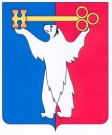 АДМИНИСТРАЦИЯ ГОРОДА НОРИЛЬСКАКРАСНОЯРСКОГО КРАЯПОСТАНОВЛЕНИЕ25.06.2018                                          г. Норильск                                                 № 256О внесении изменения в постановление и.о. Главы Администрации города Норильска от 27.12.2008 № 2175Во исполнение Закона Красноярского края от 24.04.2008 № 5-1565 «Об особенностях правового регулирования муниципальной службы в Красноярском крае»,ПОСТАНОВЛЯЮ:1. Внести в постановление и.о. Главы Администрации города Норильска 
от 27.12.2008 № 2175 «О квалификационных требованиях, необходимых для замещения должностей муниципальной службы Администрации города Норильска, ее структурных подразделений» (далее - Постановление) следующее изменение:1.1. В графу «Требования к высшему профессиональному образованию по соответствующим специальностям, направлениям подготовки» приложения 36 «Квалификационные требования, необходимые для замещения должностей муниципальной службы в Управлении административной практики Администрации города Норильска» к Постановлению для категории должности муниципальной службы «Специалисты» раздела «Обеспечение внешнего взаимодействия» дополнить абзацем следующего содержания:«- «Естественнонаучное образование» (все специальности)».2. Опубликовать настоящее постановление в газете «Заполярная правда» и разместить его на официальном сайте муниципального образования город Норильск.Глава города Норильска                                                                            Р.В. Ахметчин